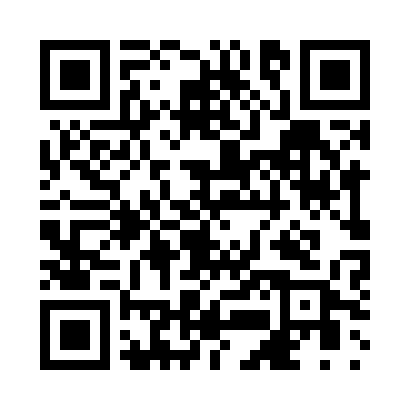 Prayer times for Imbaimadai, GuyanaWed 1 May 2024 - Fri 31 May 2024High Latitude Method: NonePrayer Calculation Method: Muslim World LeagueAsar Calculation Method: ShafiPrayer times provided by https://www.salahtimes.comDateDayFajrSunriseDhuhrAsrMaghribIsha1Wed4:365:4811:583:166:087:162Thu4:365:4811:583:166:087:163Fri4:365:4811:583:176:087:164Sat4:355:4811:583:176:087:165Sun4:355:4811:583:176:087:166Mon4:355:4711:583:186:087:167Tue4:345:4711:583:186:087:178Wed4:345:4711:583:186:087:179Thu4:345:4711:573:186:087:1710Fri4:345:4711:573:196:087:1711Sat4:335:4611:573:196:087:1712Sun4:335:4611:573:196:097:1813Mon4:335:4611:573:206:097:1814Tue4:335:4611:573:206:097:1815Wed4:325:4611:573:206:097:1816Thu4:325:4611:573:206:097:1917Fri4:325:4611:583:216:097:1918Sat4:325:4611:583:216:097:1919Sun4:325:4611:583:216:097:1920Mon4:315:4611:583:226:107:2021Tue4:315:4611:583:226:107:2022Wed4:315:4611:583:226:107:2023Thu4:315:4611:583:226:107:2024Fri4:315:4611:583:236:107:2125Sat4:315:4611:583:236:117:2126Sun4:315:4611:583:236:117:2127Mon4:315:4611:583:246:117:2228Tue4:315:4611:583:246:117:2229Wed4:315:4611:593:246:117:2230Thu4:315:4611:593:256:127:2231Fri4:315:4611:593:256:127:23